Зарегистрировано в Минюсте России 13 октября 2023 г. N 75567ФЕДЕРАЛЬНАЯ СЛУЖБА ПО НАДЗОРУ В СФЕРЕ ОБРАЗОВАНИЯ И НАУКИПРИКАЗот 31 августа 2023 г. N 1587О ВНЕСЕНИИ ИЗМЕНЕНИЙВ ПЕРЕЧЕНЬ ИНДИКАТОРОВ РИСКА НАРУШЕНИЯ ОБЯЗАТЕЛЬНЫХТРЕБОВАНИЙ, ИСПОЛЬЗУЕМЫХ ПРИ ОСУЩЕСТВЛЕНИИ ФЕДЕРАЛЬНОГОГОСУДАРСТВЕННОГО КОНТРОЛЯ (НАДЗОРА) В СФЕРЕ ОБРАЗОВАНИЯ,УТВЕРЖДЕННЫЙ ПРИКАЗОМ ФЕДЕРАЛЬНОЙ СЛУЖБЫ ПО НАДЗОРУВ СФЕРЕ ОБРАЗОВАНИЯ И НАУКИ ОТ 4 ОКТЯБРЯ 2021 Г. N 1336В соответствии с пунктом 1 части 10 статьи 23 Федерального закона от 31 июля 2020 г. N 248-ФЗ "О государственном контроле (надзоре) и муниципальном контроле в Российской Федерации", подпунктом 5.2.17(3) пункта 5 Положения о Федеральной службе по надзору в сфере образования и науки, утвержденного постановлением Правительства Российской Федерации от 28 июля 2018 г. N 885, приказываю:Утвердить прилагаемые изменения, которые вносятся в перечень индикаторов риска нарушения обязательных требований, используемых при осуществлении федерального государственного контроля (надзора) в сфере образования, утвержденный приказом Федеральной службы по надзору в сфере образования и науки от 4 октября 2021 г. N 1336 (зарегистрирован Министерством юстиции Российской Федерации 20 декабря 2021 г., регистрационный N 66439), с изменениями, внесенными приказом Федеральной службы по надзору в сфере образования и науки от 13 июня 2023 г. N 1071 (зарегистрирован Министерством юстиции Российской Федерации 28 июля 2023 г., регистрационный N 74512).РуководительА.А.МУЗАЕВУтвержденыприказом Федеральной службы по надзорув сфере образования и наукиот 31.08.2023 N 1587ИЗМЕНЕНИЯ,КОТОРЫЕ ВНОСЯТСЯ В ПЕРЕЧЕНЬ ИНДИКАТОРОВ РИСКА НАРУШЕНИЯОБЯЗАТЕЛЬНЫХ ТРЕБОВАНИЙ, ИСПОЛЬЗУЕМЫХ ПРИ ОСУЩЕСТВЛЕНИИФЕДЕРАЛЬНОГО ГОСУДАРСТВЕННОГО КОНТРОЛЯ (НАДЗОРА) В СФЕРЕОБРАЗОВАНИЯ, УТВЕРЖДЕННЫЙ ПРИКАЗОМ ФЕДЕРАЛЬНОЙ СЛУЖБЫПО НАДЗОРУ В СФЕРЕ ОБРАЗОВАНИЯ И НАУКИОТ 4 ОКТЯБРЯ 2021 Г. N 1336Дополнить перечень индикаторов риска нарушения обязательных требований, используемых при осуществлении федерального государственного контроля (надзора) в сфере образования, утвержденный приказом Федеральной службы по надзору в сфере образования и науки от 4 октября 2021 г. N 1336, пунктами 10 - 11 следующего содержания:"10. Количество документов об образовании и о квалификации, сведения о которых представлены организацией, осуществляющей образовательную деятельность на основании лицензии на осуществление образовательной деятельности, по истечении установленного образовательной программой срока получения образования оператору ФИС ФРДО в порядке, установленном Правилами, составляет менее 50% от численности обучающихся, принятых на обучение в данную организацию для получения среднего профессионального или высшего образования по этой образовательной программе, при условии, что в период срока получения образования данная организация не была лишена государственной аккредитации образовательной деятельности или действие предоставленной этой организации лицензии на осуществление образовательной деятельности не было приостановлено полностью или частично, не проходила процедуру реорганизации.11. Количество документов об образовании и о квалификации, сведения о которых представлены организацией, осуществляющей образовательную деятельность на основании лицензии на осуществление образовательной деятельности, оператору ФИС ФРДО по истечении установленного образовательной программой срока получения образования в порядке, установленном Правилами, в два и более раз превышает численность обучающихся, принятых на обучение в данную организацию для получения среднего профессионального или высшего образования по этой образовательной программе, при условии, что в период срока получения образования данная организация не проходила процедуру реорганизации.".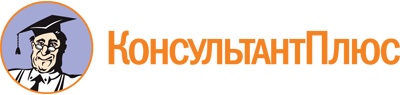 Приказ Рособрнадзора от 31.08.2023 N 1587
"О внесении изменений в перечень индикаторов риска нарушения обязательных требований, используемых при осуществлении федерального государственного контроля (надзора) в сфере образования, утвержденный приказом Федеральной службы по надзору в сфере образования и науки от 4 октября 2021 г. N 1336"
(Зарегистрировано в Минюсте России 13.10.2023 N 75567)Документ предоставлен КонсультантПлюс

www.consultant.ru

Дата сохранения: 21.11.2023
 